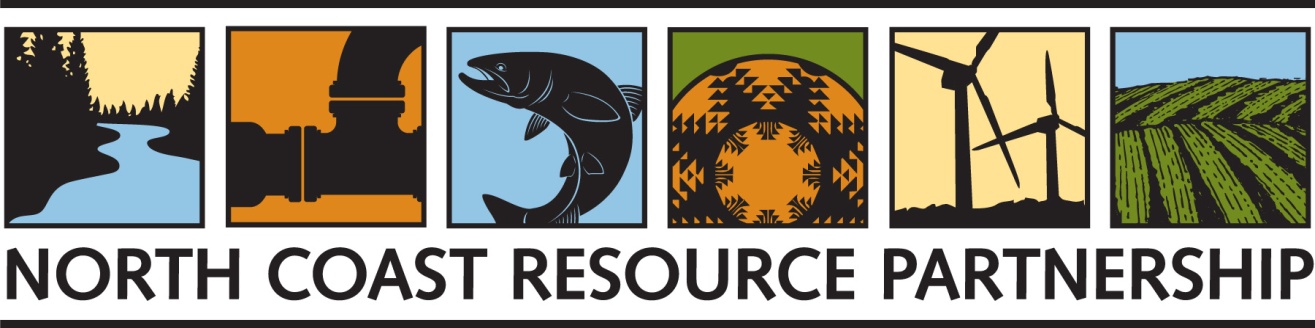 North Coast Resource Partnership Urban and Multibenefit Drought Relief Grant, 2021  Eligibility and General Project Information Application The Eligibility and General Project Information Application will be accepted until 5:00 pm, November 17, 2021 It is important to save the Eligibility and General Project Information Application file with a distinct file name that references the project name. Please fill out grey text boxes and select all the check boxes that apply to the project. Application responses should be clear, brief and succinct. When the application is complete, please email to Katherine Gledhill at kgledhill@westcoastwatershed.com  If you have questions or need additional information please contact: General Information: Katherine Gledhill at kgledhill@westcoastwatershed.com or 707.795.1235Technical Assistance/Support: Colette Metz Santsche, colettem@planwestpartners.com or 707.825.8260Tribal Projects: Sherri Norris, NCRP Director of Tribal Engagement at sherri@cieaweb.org or 510.848.2043GENERAL INFORMATIONProject Name: Project Abstract [500 characters]Local Project Sponsor Name: Contact Name/TitleName:      Title:      Email:      Phone Number (include area code):      Does your Organization need technical assistance and/or proposal development support for the NCRP Urban and Multibenefit Drought Relief Grant proposal? yes	 noPlease briefly describe the technical/proposal support needed.Organization Type Public agency Non-profit organization Public utility Special District Mutual Water Company Federally recognized Indian Tribe Non-federally recognized Native American Tribes on the contact list maintained by the Native American Heritage Commission for the purposes of Chapter 905 of the Statutes of 2004 Other:      If the Local Project Sponsor is a mutual water company or public utility, does the proposed project have a clear and definite public purpose that benefits the customers of the water system or other public utility and not the investors?  yes	 noIf yes, please state the public purpose and explain how it benefits the customers:Has the organization implemented similar projects in the past?  yes	 no Describe the drought conditions in the area where your project is located. Note: This question is important and must be answered.PROJECT BENEFITS TO DISADVANTAGED COMMUNITIES AND/OR TRIBESDoes the project provide direct benefits to a project area comprised of Disadvantaged Communities? If partially, please estimate percentage of project that benefits disadvantaged communities and list the communities. Entirely Partially NoList the Disadvantaged Community(s) (DAC)Does the project provide direct benefits to a project area comprised of Severely Disadvantaged Communities (SDAC)?  If partially, please estimate percentage of the project that benefits the severely disadvantaged community(s) and list the SDACs. Entirely Partially NoList the Severely Disadvantaged Community(s)Does the project provide direct benefits to a Tribe or Tribes? If partially, please estimate percentage of project that benefits Tribes and list the Tribes. Entirely Partially NoList the Tribal Community(s)If yes, please provide evidence of support from each Tribe listed as receiving these benefits.Is a Tribal letter of support included in the application? yes	 noNCRP GOALS AND OBJECTIVESPlease check the NCRP goals/objectives below that align with your project goals/objectives. Note: you may skip Question 7 on the PROJECT INFORMATION FORM.GOAL 1: INTRAREGIONAL COOPERATION & ADAPTIVE MANAGEMENT Objective 1 - Respect local autonomy and local knowledge in Plan and project development and implementation  Objective 2 - Provide an ongoing framework for inclusive, efficient intraregional cooperation and effective, accountable NCRP project implementation Objective 3 - Integrate Traditional Ecological Knowledge in collaboration with Tribes to incorporate these practices into North Coast Projects and PlansGOAL 2: ECONOMIC VITALITY Objective 4 - Ensure that economically disadvantaged communities are supported and that project implementation enhances the economic vitality of disadvantaged communities by improving built and natural infrastructure systems and promoting adequate housing Objective 5 - Conserve and improve the economic benefits of North Coast Region working landscapes and natural areasGOAL 3: ECOSYSTEM CONSERVATION AND ENHANCEMENT  Objective 6 – Conserve, enhance, and restore watersheds and aquatic ecosystems, including functions, habitats, and elements that support biological diversity  Objective 7 - Enhance salmonid populations by conserving, enhancing, and restoring required habitats and watershed processes GOAL 4: BENEFICIAL USES OF WATER Objective 8 - Ensure water supply reliability and quality for municipal, domestic, agricultural, Tribal, and recreational uses while minimizing impacts to sensitive resources Objective 9 - Improve drinking water quality and water related infrastructure to protect public health, with a focus on economically disadvantaged communities  Objective 10 - Protect groundwater resources from over-drafting and contamination GOAL 5: CLIMATE ADAPTATION & ENERGY INDEPENDENCE Objective 11 - Address climate change effects, impacts, vulnerabilities, including droughts, fires, floods, and sea level rise. Develop adaptation strategies for local and regional sectors to improve air and water quality and promote public health Objective 12 - Promote local energy independence, water/ energy use efficiency, GHG emission reduction, and jobs creationGOAL 6: PUBLIC SAFETY Objective 13 - Improve flood protection, forest and community resiliency to reduce the public safety impacts associated with floods and wildfiresDEPARTMENT OF WATER RESOURCES ELIGIBILITY URBAN WATER MANAGEMENT PLAN Is the organization required to file an Urban Water Management Plan (UWMP)?  yes	 no If Yes, list the date the UWMP was approved by DWR:      Does the urban water supplier have a complete and validated water loss audit report verified by DWR in accordance with Senate Bill No. 555 (Stats. 2015, ch. 679). yes	 noDoes the urban water supplier meet the water meter requirements of CWC 525?  yes	 noIs the urban water supplier compliant with requirements to submit to the State Water Resources Control Board their monthly water use reports in compliance with requirements outlined in the California Code of Regulations, title 23, sections 991?  yes	 noIf facing water supply shortages, the urban water supplier must have activated a Water Shortage Contingency Plan to a stage commensurate with their current water supply conditions. Has the applicant reported activation of the plan to the State Water Board? yes	 noAGRICULTURAL WATER MANAGEMENT PLANIs the organization – or any organization that will receive funding from the project – required to file an Agricultural Water Management Plan (AWMP)?   yes	 no If Yes, list date the AWMP was approved by DWR:      Does the agricultural water supplier(s) meet the requirements the Water Code and Executive Order (EO) B-29-15?  yes	 noSURFACE WATER DIVERSION REPORTSIs the organization a Surface Water Diverter?  yes	 noIf Yes, has the organization filed annual and monthly surface water diversion reports to the SWRCB per the requirements in Water Code section 5100 et seq., and California Code of Regulations, title 23, sections 907-930?   yes	 noCALIFORNIA GROUNDWATER MANAGEMENT COMPLIANCEDoes the project that directly affect groundwater levels or quality? yes	 noIf Yes, is the Project located in a CASGEM High or Medium priority groundwater basin? Please list the groundwater basin:      Does the above CASGEM High or Medium priority groundwater basin(s) have an adopted GWMP in compliance of Water Code section 10753 before January 1, 2015?  yes	 noIf yes, is a GSA letter of support included in the application? yes	 noFor groundwater projects or other projects that directly affect groundwater levels or quality in a high or medium priority basin, documentation that the project has support from the Groundwater Sustainability Agency (GSA) of the impacted groundwater basin(s), or the agency responsible for implementing an alternative plan is required to be included with the application.CASGEM COMPLIANCEDoes the project overlie a medium or high groundwater basin as prioritized by DWR? yes	 noIf Yes, list the groundwater basin:      If Yes, please specify the name of the organization that is the designated monitoring entity:      If there is no monitoring entity, please indicate whether the project is wholly located in an economically disadvantaged community. 	 yes	 noIf yes, is a map that shows the Project’s implementing agency’s service area boundary and DAC overlay included in the application? yes	 noNote: Consistent with Water Code section 10933.7(b), if the entire service area of the individual Local Project Sponsor’s service area is demonstrated to be a disadvantaged community, the project will be considered eligible for grant funding notwithstanding CASGEM compliance. If the Local Project Sponsor is exempt, a map must be included with the application that shows the Project’s implementing agency’s service area boundary. The map should include a DAC overlay to demonstrate the project is exempt. Please contact NCRP staff for assistance.STORM WATER MANAGEMENT PLANIs the project a stormwater and/or dry weather runoff capture project? yes	 noIf yes, please provide the name of the Stormwater Resource Plan (or Functionally Equivalent Stormwater Resource Plan) that the project is listed in.    If the project is a stormwater project but is not listed in a Stormwater Resource Plan, does the project benefit a Disadvantaged Community with a population of 20,000 or less?  yes	 no